Tehnične zahteve za medkrajevne avtobuse razreda II Priloga 6/1 k razpisni dokumentaciji za nabavo 9 avtobusov razreda IISKLOP 1Kazalo vsebine1.	TEHNIČNA SPECIFIKACIJA AVTOBUSOV - OBVEZNE MINIMALNE TEHNIČNE ZAHTEVE	51.1	Obvezne minimalne tehnične zahteve	71.1.1.	Namen uporabe avtobusov in obratovalni pogoji	71.1.2.	Pogonski sklop	81.1.3.	Podvozje avtobusa	91.1.4.	Volan	91.1.5.	Pnevmatike in platišča	91.1.6.	Zavorni sistem	91.1.6.1.	Ročna zavora	91.1.6.2.	Postajna zavora	91.1.6.3.	Avtomatično aktiviranje postajne zavore z zaporo speljevanja	91.1.6.4.	Varovanje v primeru padca zračnega tlaka v zavornem krogu	101.1.6.5.	Deblokada zavornega sistema	101.1.7.	Nadgradnja avtobusa	101.1.7.1.	Protikorozijska zaščita	101.1.7.2.	Barvanje avtobusa	101.1.8.	Karoserija	101.1.8.1.	Odbijači	101.1.8.2.	Vetrobransko steklo	101.1.8.3.	Brisalci stekel	101.1.8.4.	Zasteklitev	111.1.8.5.	Zavese	111.1.9.	Vleka vozila	111.1.10.	Nosilci za montažo zaboja za smuči (ski box)	111.1.11.	Vrata	111.1.11.1.	Krmiljenje in varovanje vrat	111.1.11.2.	Odpiranje  vrat	121.1.11.3.	Vstop in izstop	121.1.11.4.	Ključavnice na vratih	121.1.12.	Rezervoar za gorivo	121.1.13.	Prtljažni prostor	121.1.14.	Avtomatično dolivanje motornega olja	121.1.15.	Sušilnik zraka	121.1.16.	Priključki za preizkus delovanja posameznih sistemov vozila	131.1.16.1.	Priključek za polnitev komprimiranega zraka	131.1.16.2.	Rezervoarji za hladilno vodo, hidravlično olje in volansko olje	131.1.17.	Elektrika na vozilu	131.1.17.1.	Generator	131.1.17.2.	Akumulator	131.1.17.3.	Naprava za zagon motorja (zaganjač)	131.1.17.4.	Elektronika, glavna in pomožna stikalna plošča	141.1.17.5.	On Board - Diagnoza (OBD)	141.1.17.6.	Nadzor obratovanja vozila	141.1.17.7.	Senzorji za vzvratno vožnjo	141.1.17.8.	Kamera za vzvratno vožnjo	141.1.17.9.	Voznikova kabina	141.1.17.10.	Senčnik	141.1.17.11.	Instrumenti in oprema v voznikovi kabini	151.1.17.12.	Zunanja vzvratna ogledala	151.1.17.13.	Notranje vzvratno ogledalo	151.1.17.14.	Ojačevalnik za ozvočenje	151.1.17.15.	Voznikovo okno (leva stran avtobusa)	151.1.17.16.	Predal za prvo pomoč	151.1.17.17.	Vozniški sedež	161.1.18.	Ogrevanje, prezračevanje in klimatizacija vozila	161.1.18.1.	Hlajenje potniškega prostora in vozniške kabine	161.1.18.2.	Prezračevanje potniškega prostora in vozniške kabine	161.1.18.3.	Ogrevanje potniškega prostora in vozniške kabine	171.1.18.4.	Sedeži v potniškem prostoru	171.1.19.	Notranja oprema	171.1.19.1.	Notranje obloge	171.1.19.2.	Talna obloga	181.1.19.3.	Police za prtljago in oprijemno drogovje	181.1.19.4.	Prikazovalnik STOP	181.1.19.5.	Digitalna ura	181.1.19.6.	Varnostna kladivca	181.1.19.7.	Koši za smeti	181.1.19.8.	Protipožarne naprave	181.1.20.	Svetila, luči	181.1.20.1.	Zunanja razsvetljava	181.1.20.2.	Razsvetljava potniškega prostora	191.1.21.	Označevanje smeri vožnje	191.1.21.1.	Prednji prikazovalnik:	191.1.21.2.	Stranski prikazovalnik (na desni strani avtobusa):	191.1.21.3.	Upravljalna enota za zunanje prikazovalnike	201.1.22.	Sistemi za vgradnjo na vozilo (predpriprava)	201.1.22.1.	Komunikacija	201.1.22.2.	Sistem sledenja	211.1.22.3.	Plačilni sistem	221.2	Uskladitev tehničnih zahtev naročnika s proizvajalcem vozil	222.	Priloge	24TEHNIČNA SPECIFIKACIJA za medkrajevne avtobuse dolžine 12 m, razreda II	26Podatki o avtobusih in ocenjevalni list(izpolni ponudnik in priloži k ponudbi):	26TEHNIČNA SPECIFIKACIJA AVTOBUSOV - OBVEZNE MINIMALNE TEHNIČNE ZAHTEVEPomembno! Ponujeni avtobusi morajo izpolnjevati ali presegati obvezne minimalne tehnične zahteve, ki so navedene v nadaljevanju tega poglavja. V primeru, da ponujeni avtobusi ne bodo izpolnjevali minimalnih tehničnih zahtev, bo naročnik ponudbo kot nepopolno izločil iz nadaljnjega ocenjevanja. Ponudniki morajo ob dobavi vozil predložiti spodaj navedeno dokumentacijo v elektronski obliki z možnostjo iskanja po ključnih besedah in tiskanja za interno uporabo. Dostop do dokumentacije mora biti omogočen najmanj 5 osebam istočasno na različnih PC-jih.Navodila za uporabo avtobusa v slovenskem jeziku (dva izvoda na avtobus v knjižni obliki). V navodilih mora biti natančno opisano delovanje vseh sistemov s katerimi upravlja voznik.Navodila za izvedbo servisa in spremne servisne liste v slovenskem jeziku. Iz navodil morajo biti razvidni vsi postopki, ki jih je potrebno izvajati pri servisiranju in navedeni vsi potrebni materiali za servisiranje (oznake za olja, hladilno tekočino, filtre,…), z oznakami pri prvi polnitvi in navedbo liste odobrenih nadomestnih maziv.Navodila za vzdrževanje in popravilo avtobusa v angleškem in nemškem jeziku, ter opcijsko dodatno v slovenskem jeziku (mišljeno kot reparaturna knjiga, kjer so navedeni natančni postopki vzdrževanja in popravila določenega tipa vozila z natančnimi navodili o zateznih momentih, nastavitvi ventilov, postopek zamenjave sklopov, itd. ).Tehnične risbe karoserijskih delov, zapisane na digitalnem mediju. Električne sheme, ki morajo ustrezati dejanskemu stanju na ponujenem avtobusu (dodatno natisnjeno na formatu A3 oz. A2, v odvisnosti od obsežnosti posamezne sheme; zagotovljena mora biti dobra berljivost!). Razvidne morajo biti vse povezave in priključki, oznake kablov,…Ponudnik mora  natisnjene sheme kompletirati v registrator in opremiti s kazalom vseh shem. Sheme za zračne in hidravlične instalacije, ki morajo ustrezati dejanskemu stanju na ponujenem avtobusu (dodatno natisnjeno na formatu A2).Tehnična dokumentacija s shemami električnih, hidravličnih, zračnih in drugi inštalacij v angleškem ali nemškem jeziku, ki morajo ustrezati dejanskemu stanju na ponujenem avtobusu.Potrdilo o izpolnjevanju uredbe o dostopu do informacij o popravilu in vzdrževanju vgrajenih sistemov za diagnostiko ter vozil v skladu z uredbo ES št. 64/2012, 582/2011 in 595/2009.V kolikor se ugotovi, da tehnična dokumentacija s shemami in načrti ne ustreza dejanskemu stanju na vozilu, je ponudnik dolžan dostaviti  dokumentacijo v roku 45 dni od dneva obvestila naročnika. V kolikor ponudnik v 45 dneh ne dostavi ustrezne dokumentacije, prične naročnik zaračunavati avto dneve kot je zapisano v pogodbi.V primeru, da ponudnik ne bo predložil zgoraj zahtevanih navodil in shem, naročnik ne bo prevzel avtobusov in bo začel zaračunavati zamudne kazni za nedobavljene avtobuse, v višini kot je navedeno v pogodbi. Vsa dokumentacija in vsi  teksti na vozilu (displej voznika, nalepke,..), ki so napisana v slovenščini, morajo biti prevedeni po standardu ISO 17100:2015 (EU standard za ponudnike prevajalskih storitev).V primeru, da tekst ne bo funkcionalno preveden po standardu ISO 17100:2015 in v kolikor ponudnik po prejemu zapisnika o neustreznosti prevoda s strani naročnika le-tega v roku 45 dni ne bo dostavil v ustrezni popravljeni obliki - prevodu, bo naročnik dal sam, na stroške ponudnika, prevesti dokumentacijo po standardu ISO 1700:2015.Izbrani ponudnik mora ob predaji vozil, za ta vozila predložiti seznam vseh agregatov in sistemov (proizvajalec, tip, serijska številka - če je na voljo), ki vsebujejo maziva ali tekočine, ki se menjajo na servisu. Maziva in tekočine prve polnitve morajo vsebovati blagovno znamko, komercialno ime in tehnično specifikacijo. Primeri agregatov in sistemov: (motor, menjalnik, prva-druga-tretja prema, hlajenje motorja, klima kompresor, klimatski sistem, olje v zglobu, …). Vse označbe in obvestila, ki so nameščena na vozilu morajo biti v slovenskem jeziku.Ponudnik se zavezuje, da bo katalog rezervnih delov, vezan na dobavljena vozila, naročniku dostopen najkasneje v roku 45 dni po prvi registraciji vozil.Ponudnik se obvezuje, da bo po pregledu pravilnosti podatkov v katalogu rezervnih delov s strani naročnika, in na poziv le-tega, v roku, ki ne sme biti daljši od treh mesecev po pozivu, organiziral, na lastne stroške, za enega predstavnika naročnika, sestanek z odgovorno osebo za katalog rezervnih delov pri proizvajalcu vozil. Ponudnik se zaveže, da bo uskladil katalog rezervnih delov s predstavnikom naročnika v celoti, brez omejevanja potrebnega časa.V kolikor naročnik odkrije napačno ali manjkajočo kataloško številko v katalogu rezervnih delov, je rok za posredovanje zahtevane kataloške številke največ 5 (pet) delovnih dni od prejema zahtevka s strani naročnika.Rok, da ponudnik odpravi odkrite napake v katalogu rezervnih delov znaša največ 2 (dva) meseca od dneva, ko je bila posredovana pravilna kataloška številke s strani proizvajalca oz. ponudnika.V kolikor ponudnik po pozivu naročnika ne organizira sestanka z odgovorno osebo za katalog rezervnih delov pravočasno, v roku treh mesecev, bo naročnik zaračunal kazen v višini 250,- EUR za vsak mesec zamude.Obvezne minimalne tehnične zahteve Pomembno! Ponujeni avtobusi morajo ustrezati veljavnim pravilnikom UN/ECE R 107 skupaj z vsemi revizijami, dopolnitvami in popravki.Namen uporabe avtobusov in obratovalni pogojiJavno podjetje Ljubljanski potniški promet d.o.o. bo avtobuse ob delovnikih uporabljalo za prevoz potnikov na rednih linijah medkrajevnega prometa, za prevoze šolskih otrok, ob vikendih pa za občasne prevoze na relacijah do 200 km. Dolžine linij so od 30 km do 50 km. Letno bodo avtobusi prevozili do 80.000 km, dnevno pa bodo v obratovanju od 14 do 21 ur.Avtobusi velik del svojega obratovalnega časa (30% do 40%) stojijo na mestu in v prostem teku (postajališča in križišča, končna postajališča), istočasno pa klimatske naprave, ventilatorji, razsvetljava, smerne table in ostali električni porabniki delujejo z nezmanjšano močjo, zato se poraba električne energije v času mirovanja ne zmanjša. Prav tako se motorji avtobusov v času obratovanja pogosto ugašajo in ponovno zaganjajo. Zgoraj naštete obratovalne pogoje je potrebno obvezno upoštevati pri dimenzioniranju in vgradnji ustreznih električnih naprav (akumulator, zaganjač, krmiljenje) in alternatorja, ki mora, kljub nizki vrtilni frekvenci motorja, zagotavljati zadostno količino električne energije. Prav tako je potrebno pri dimenzioniranju ustrezne električne instalacije upoštevati, da bomo v avtobuse vgradili še dodatne električne porabnike in sicer sistem satelitske navigacije (GPS), elektronske bralce brezkontaktnih kartic s procesorji, digitalni VHF radio in LED prikazovalnike smeri vožnje. V zimskih mesecih (december, januar in februar) so možna daljša časovna obdobja z nočnimi temperaturami okrog minus 20°C in dnevnimi temperaturami od minus 10°C do minus 15°C. V času, ko nastopi nevarnost poledice in v času sneženja, so ceste posute s soljo oz. snovmi, ki preprečujejo nastajanje ledu na cestišču. Za določitev ustrezne protikorozijske zaščite avtobusov lahko predpostavimo, da avtobusi najmanj 4 mesece na leto vozijo po soljenih oz. kemično obdelanih cestnih površinah.V času od začetka meseca maja do konca avgusta so možna daljša obdobja sončnega vremena, z dnevnimi temperaturami Tmax do 38°C in relativno vlago φ=80%.Tabela 1.1: Glavni podatki o avtobusih razreda IIDefinicija smeri:. Levo in desno se vedno določa gledano v smeri vožnje.Pogonski sklop Pogonski sklop mora biti nameščen v zadnjem delu vozila, za zadnjo osjo.Prostornina motorja z notranjim zgorevanjem mora biti med 7.000 ccm in  9.000 ccm.Moč motorja mora biti med 260 kW in 290kW.Delovanje motorja in vbrizgavanje goriva morata biti elektronsko nadzorovana tako, da je možna računalniška diagnoza napak v delovanju (On-Board Diagnoza oziroma OBD). Vozilo/motor mora biti odobreno za uporabo obnovljivega goriva XTL v skladu s standardom SIST EN 15940.Hlajenje motorja mora biti tekočinsko, prisilno s črpalko z integriranim termostatskim ventilom; pogon zračnega ventilatorja za hlajenje hladilnika je hidrostatičen. Zračni filter mora biti v suhi izvedbi, s prikazom stopnje umazanosti. Motor mora biti s spodnje strani zaščiten. Menjalnik mora biti avtomatski, z najmanj 6 prestavami naprej in vzvratno prestavo ter z integriranim upočasnjevalnikom (retarderjem), (kot npr. ZF Ecolife 2).Ponujeni avtobusi morajo biti opremljeni s kazalniki menjanja prestav ali merilnikom vrtilne frekvence motorja, na katerem je označeno polje najučinkovitejšega delovanja motorja.Pri zaustavitvi vozila mora menjalnik samodejno prestaviti v nevtralni položaj.Olje v menjalniku mora biti popolnoma sintetično za interval menjave na 180.000 km. Tipke za izbor prestave morajo biti na armaturni plošči v izvedbi (1-2-3-D-N-R).V vozniški kabini mora biti nameščen priključek za diagnostiko menjalnika. Tipke za izbor prestave naj bodo izvedene z notranjo osvetlitvijo (osvetljene tipke). Izpušna cev mora biti montirana zadaj, na levi strani vozila, obrnjena proti cestišču.Podvozje avtobusaVzmetenje vozila mora biti izvedeno z zračnimi blazinami z integriranimi vzmetmi in blažilniki udarcev. Zračno vzmetenje mora imeti elektronsko regulacijo nivoja vozila (ECAS), ki omogoča dvig vozila nad normalni nivo za najmanj 6 cm. Sistem mora avtomatično korigirati odstopanja od nastavljenega nivoja. Delovanje sistema (nastavitev, motnje, opozorila) se mora videti na ekranu (display) pri vozniku.Volan Volan mora biti nastavljiv po višini in nagibu.Na volanu naj bodo tipke za upravljanje določenih sistemov vozila (multifunkcijski volan).V hidravlično instalacijo servovolana mora biti vgrajen priključek za priključitev instrumenta za merjenje tlaka v sistemu.Na volanski konzoli mora biti ključavnica za vžig motorja. Dobaviti 2 ključa.Pnevmatike in platišča Pnevmatike so dimenzije 295/80 R 22,5, brez zračnic. Pnevmatike morajo biti takšne kakovosti, da jih bo, po izrabi tekalne površine, možno obnoviti (protektirati) in ponovno uporabiti.Kolesa na pogonski osi morajo biti opremljena z zimskimi pnevmatikami (M+S).Na oseh, kjer so dvojne pnevmatike, morajo imeti notranje pnevmatike podaljške ventilov. Podaljški ventilov morajo biti fleksibilni (gumijasti).Pred in za kolesi morajo biti protiblatne zavesice. Na prednji osi so protiblatne zavesice samo za kolesi.Platišča so jeklena, enodelna in morajo biti pobarvana s kovinsko srebrno barvo (RAL 9006).Na prednjih kolesih mora biti zaščitni obroč za matice.Platišča morajo biti pritrjena s trodelnimi varovalnimi maticami, ki za preprečevanje odvitja uporabljajo princip delovanja zagozde, (kot npr. Nord-Lock ali Heico-Lock matice).Zavorni sistem Zavorni sistem mora biti izveden kot elektropnevmatski sistem in povezan z delovanjem retarderja.Vklop retarderja je izveden preko pedala delovne zavore in preko 5-stopenjske obvolanske ročice.Vsaka os ima svoj zavorni sistem, na vseh oseh morajo biti zavorni koluti in senzorji za obrabo zavornih oblog z elektronskim prikazom stanja obrabe; zavorne obloge morajo biti samonastavljive. Zavorni sistem mora biti opremljen z EBS, ki vključuje sistem proti blokiranju koles (ABS) in proti zdrsavanju pogonskih koles (ASR). ASR sistem mora imeti možnost izklopa s pomočjo tasterja.Ročna zavora V primeru, da voznik ugasne motor in ne vklopi ročne zavore, se mora oglasiti opozorilni zvočni signal (brenčač).Postajna zavora Postajno zavoro se aktivira s stikalom, ki je nameščeno na armaturni plošči. Postajna zavora se lahko aktivira šele pri hitrosti manjši od 3 km/h.Avtomatično aktiviranje postajne zavore z zaporo speljevanja V primeru, da so odprta katera od vrat , se mora avtomatično aktivirati postajna zavora in onemogočiti speljevanje vozila.Varovanje v primeru padca zračnega tlaka v zavornem krogu Varovanje v primeru padca zračnega tlaka v zavornem krogu mora biti izvedeno tako, da sistem avtomatično preklopi na drugi, nepoškodovani zavorni krog in omogoči nadaljnjo vožnjo avtobusa. Zaradi padca zračnega tlaka v enem zavornem krogu, zavore ne smejo zablokirati. Okvara se mora prikazati na displeju pri vozniku.Deblokada zavornega sistema V zavorni sistem mora biti vgrajeno zasilno stikalo, ki omogoča sprostitev postajne zavore v primeru okvare vozila.Nadgradnja avtobusaProtikorozijska zaščita Konstrukcija avtobusa naj bo protikorozijsko zaščitena s potopnim katodnim lakiranjem (kataforeza) oziroma izdelana iz nerjavečega jekla in aluminija. Nosilna konstrukcija ob rednem vzdrževanju ne sme prerjaveti v roku 10 let in mora ohraniti nazivno nosilnost.Dno vozila naj bo zaščiteno z dvokomponentnim poliuretanom v ustrezni debelini, da se doseže zadostno dušenje hrupa in zaščito pred kamenjem in drugimi agresivnimi snovmi kot so sol, olje, gorivo.Barvanje avtobusaCelotno vozilo mora biti pobarvano z belo barvo (RAL 9010). Ob dobavi vozila na dvorišče naročnika se mora vozilo naknadno opremiti z samolepilnimi folijami po predlogi naročnika. (glej: Slika 2.1 Položaj nalepk na vozilu)     Karoserija Karoserija mora biti izdelana tako, da je omogočeno čim lažje popravljanje v primeru poškodb. Uporabljeni materiali naj bodo pocinkana jeklena pločevina, aluminijeva pločevina in umetne mase.Stranske stene, zadnja in prednja stena, pod ter streha vozila morajo biti  toplotno in zvočno izolirane.Rezervoarji za zrak morajo biti na notranji  in zunanji strani protikorozijsko zaščiteni in na najnižji točki opremljeni s centralnim ventilom za izpust vode.Odbijači Prednji in zadnji odbijači vozila morajo biti izdelani iz umetne mase, ojačeni s steklenimi vlakni, iz najmanj 3 delov, tako, da se ob morebitni poškodbi zamenja samo en del odbijača.Vetrobransko steklo Vetrobransko steklo mora biti električno ogrevano po vsej površini, rahlo obarvano, izdelano iz varnostnega stekla in prilepljeno na karoserijo. Prednje steklo mora biti izdelan v skladu s priporočili VDV 230 (označevanje cilja vožnje).Aktiviranje ogrevanja prednjega stekla se izvede s tipko, ki ima interval ogrevanja 15 min in možnost predčasnega izklopa. Tipka mora imeti tudi kontrolno lučko, da je razvidno ali je ogrevanje vetrobranskega stekla vklopljeno ali izklopljeno.Brisalci stekel Brisalci stekel morajo omogočati 3 hitrosti brisanja: normalno, hitro ter fiksno intervalno (ca. 8 sekund).Zasteklitev Steklo prednjih  vrat mora biti izvedeno v dvojni, termoizolacijski izvedbi ali z električnim ogrevanjem, ki preprečuje zarositev.Zasteklitev stranskih oken in zadnjega okna mora biti izvedena z obarvanim steklom, ki je toplotno izolacijsko. Zasteklitev stranskih oken mora biti izvedena z dvojno (termopan) zasteklitvijo. Na vozilu (razen pri prvim levim in desnim steklom) morata biti vgrajena najmanj 2 preklopna stekla z možnostjo zaklepanja s standardnim štirirobnim ključem. Stekla morajo biti prilepljena na karoserijo.Na okenskih stebričkih morajo biti pritrjene kljukice za obešanje oblačil.ZaveseNa stranskih oknih in zadnjem oknu morajo biti zavese. Blago za zavese naj bo srednjega cenovnega razreda. Barvo zaves bo naročnik določil ob naročilu. Vsako vozilo ima 2 kompleta zaves.      Vleka vozila Nastavki za vleko vozila morajo biti montirani na sprednji in zadnji strani vozila in izvedeni v skladu z uredbo komisije (EU) št. 1005/2010.      Nosilci za montažo zaboja za smuči (ski box)Na zadnji strani vozila morajo biti montirani nosilci za montažo zaboja za prevoz smuči (izvrtina            premera 20mm). Montiran mora biti tudi 13 – polni električni priključek.      Vrata Avtobusi morajo imeti na desni strani dvoje  vrat in sicer ena vrata pred prednjo osjo in ena dvojna vrata pred zadnjo osjo. Namestitev vrat se izvede tako, da se doseže optimalna izraba potniškega prostora. Prednja vrata morajo bit v enokrilni izvedbi, minimalne širine 800 mm, ter zadnja vrata v dvokrilni izvedbi, minimalne širine 1200 mm. Odpiranje vrat je navzven. Pri prednjih in zadnjih vratih mora biti nad vrati montirano najmanj 1 svetilo, ki osvetljuje vstop oz. izstop iz vozila. Nad 2. vrati mora biti nameščena kamera za nadzor izstopnih stopnic.Pri zadnjih vratih mora biti izvedena predpriprava za dvižno ploščad za prevoz invalidne osebe, nasproti zadnjih vrat pa mora biti prostor za invalidski oz. otroški voziček.Odpiranje in zapiranje vseh vrat mora biti izvedeno s pnevmatskim pogonom, ki omogoča nastavitev hitrosti odpiranja oz. zapiranja. Poleg mora biti še avtomatsko blokiranje polovice zadnjih vrat, ko sta preklopna sedeža na desni strani pred 2. vrati v uporabi. Pri odpiranju prvih vrat z zunanje strani (npr. prihod voznika v avtobus) se mora aktivirati podaljšan čas osvetlitve prostora pri vozniku, tako, da je osvetljen 1 minuto.Krmiljenje in varovanje vrat Ventili za odpiranje vrat v nujnih primerih morajo biti zaščiteni pred neupravičenim aktiviranjem in plombirani. V primeru, da potnik odpre ventil, mora biti voznik zvočno in svetlobno opozorjen. Poleg tega mora biti v tem primeru sistem izveden tako, da lahko voznik, brez zapuščanja vozniškega prostora, preko stikal na armaturni plošči, resetira oz. vrne varnostne ventile v prvotni položaj in s pomočjo stikal za zapiranje vrat le-te zapre.Odpiranje  vrat Vrata odpira voznik s stikalom, ki je nameščeno na armaturni plošči, desno od volana. Vgrajeno mora biti stikalo za vklop funkcije »šolski prevoz«, s katero se ob odpiranju vrat samodejno vklopijo varnostni smerokazi, ob zapiranju pa se samodejno izklopijo. Potniki najavijo željo za zaustavitev avtobusa s pritiskom na tipko STOP. Pri vozniku se prižge opozorilna lučka in sproži kratek pisk, ki voznika opozori, da želijo potniki izstopiti. V vozilu mora biti najmanj šest STOP tipk, pri čemer je ena STOP tipka nameščena na vertikalnem oprijemnem drogu za 2. vrati. Barva ohišja tipke STOP mora biti siva ali črna, barva tipke pa rumena.Vstop in izstop Robovi vstopne površine morajo biti zaščiteni z aluminijastim ali plastičnim protidrsnim profilom in označeni z rumeno barvo (RAL 1018), da se poudari začetek pohodne površine.Ključavnice na vratih Na vseh vratnih krilih morajo biti vgrajene varnostne cilindrične ključavnice; obe ključavnici se odpirata z enakim ključem. Pri prednjih vratih mora biti na zunanji strani montirana tipka s katero si voznik odpira vrata.     Rezervoar za gorivoVolumen rezervoarja za gorivo mora biti najmanj 300 litrov. Vratca rezervoarja za gorivo in AdBlue morata biti opremljena z varnostno ključavnico.V primeru, da motor dosega standard izpušnih plinov Euro VI s pomočjo vbrizgavanja sečnine (AdBlue), mora imeti vozilo ustrezen rezervoar za AdBlue, volumna najmanj 40 litrov oziroma za najmanj 3200 km vožnje z eno polnitvijo. Kontakt ključ odklepa tudi pokrov (čep) rezervoarja za gorivo.     Prtljažni prostorAvtobus mora imeti prtljažni prostor prostornine najmanj 4 m3. Dno prtljažnega prostora mora biti prevlečeno s proti drsno oblogo. V prtljažnem prostoru mora biti razsvetljava. Vozilo mora biti opremljeno z maksimalnim številom boksov, kot jih lahko proizvajalec tehnično vgradi na vozilu.Vsa vrata, lopute prtljažnega prostora, vzdrževalne lopute ter vratca za gorivo/AdBlue morajo biti opremljeni z enotnimi ključavnicami.     Avtomatično dolivanje motornega olja Vozilo mora biti BREZ posode in avtomatike za dolivanje svežega olja.    Sušilnik zraka Med kompresorjem zraka in rezervoarjem za stisnjeni zrak mora biti montiran sušilnik zraka z ogrevanjem. Vgrajen mora biti tudi izločevalnik olja in vode.    Priključki za preizkus delovanja posameznih sistemov vozila Priključki za preizkus delovanja posameznih sistemov vozila naj bodo nameščeni skupaj, na lahko dostopnem mestu, tako, da se lahko hitro opravi diagnoza delovanja. Napisi morajo biti v slovenskem jeziku. Vozilo mora imeti najmanj naslednje priključke za kontrolo:tlak zraka v vseh zračnih blazinah, tlak zraka v zavornem sistemu – ločeno za vse posamezne  osi in na obe strani (levo-desno) tlak zraka v vseh rezervoarjih zraka Priključek za polnitev komprimiranega zraka Za polnitev komprimiranega zraka mora biti v sprednjem delu vozila vgrajen priključek M16x1,5. Priključek mora biti zakrit in lahko dosegljiv z zunanje strani.Rezervoarji za hladilno vodo, hidravlično olje in volansko oljeRezervoarji za hladilno tekočino, hidravlično olje in volansko olje morajo biti označeni v slovenskem jeziku. Nameščeni naj bodo skupaj v enem prostoru tako, da bodo polnilne odprtine rezervoarjev z lahkoto dosegljive. Rezervoarji morajo biti izdelani tako, da je možna hitra vizualna kontrola nivoja tekočin. V primeru, da je v rezervoarju za hladilno tekočino prenizek nivo tekočine, se mora to prikazati na displeju pri vozniku.    Elektrika na voziluElektrična napetost na vozilu je 24 V. V električnih tokokrogih morajo biti vgrajene avtomatske varovalke. V voznikovem prostoru morata biti na konzoli levo od voznika nameščeni 12 V in 24 V vtičnica, za tokove jakosti 3 – 5 A.Generator Generator mora biti dimenzioniran tako, da pokriva potrebe vseh porabnikov v vozilu in da istočasno zadovoljivo polni akumulator, ne glede na vrtilno frekvenco motorja. V vozilu naj bosta vgrajena najmanj dva (2) enaka generatorja. Skupna kapaciteta vseh generatorjev mora biti najmanj I=280 A.Akumulator Akumulator mora imeti kapaciteto najmanj 2 x 220 Ah/12 V in sposobnost zagonskega toka najmanj 1150 A. Akumulatorji naj bodo nameščeni na posebnem okviru oz. saneh, ki se lahko izvlečejo iz vozila. Prostor, kjer se nahajajo akumulatorji, mora biti v smeri proti potniški kabini plinotesen. V prostoru za akumulatorje mora biti montirano stikalo s katerim odklopimo vso električno mrežo od tokovnega izvora.Na vozilu mora biti montiran tudi »NATO« priključek za enostavno interventno priklapljanje zunanjega izvora elektrike v primeru slabih akumulatorjev.Naprava za zagon motorja (zaganjač) V motornem prostoru mora biti dodatna tipka za zagon in zaustavitev delovanja motorja. Tipka mora biti funkcijsko povezana s stikalom za zagon motorja na volanski konzoli. Vgrajeno mora biti varovalo, ki onemogoča zagon motorja iz vozniške kabine v primeru, da je odprt pokrov motornega prostora. Na prikazovalniku na armaturni plošči se izpiše vozniku ustrezno opozorilo, npr. »Zagon motorja ni mogoč, zaprite pokrov motorja«) ali ustrezen piktogram.Elektronika, glavna in pomožna stikalna plošča Elektronika vozila, glavna in pomožna stikalna plošča naj bodo montirane na lahko dostopnem mestu v potniški oz. vozniški kabini, vendar zavarovani pred neželenimi posegi potnikov.Vozilo mora biti opremljeno s podnapetostno in prenapetostno zaščito.V vozilu mora biti vgrajen FMS priključek, ki podpira SAE J1939.On Board - Diagnoza (OBD) Vsi elektronski in električni sistemi na vozilu morajo biti s pomočjo CAN bus povezani v enoten sistem, ki omogoča diagnozo delovanja vozila oz. vseh njegovih podsistemov in prikaz na displeju pri vozniku. S pomočjo OBD sistema mora biti omogočeno spremljanje delovanja motorja, menjalnika, retarderja, zavor, vrat, klimatske naprave in ostalih električnih in elektronskih sistemov na vozilu, ter prikaz morebitnih napak v delovanju posameznih agregatov in sistemov.  Nadzor obratovanja vozila Na armaturni plošči morajo biti prikazovalnik (display), instrumenti in kontrolne lučke, ki voznika opozarjajo na delovanje posameznih elementov vozila, zlasti pa na nepravilno delovanje, ki bi lahko imelo škodljive posledice za vozilo.Senzorji za vzvratno vožnjoVozilo mora biti opremljeno s senzorji za vzvratno vožnjo, ki voznika opozarjajo na ovire. Ko vozilo vozi vzvratno, mora z zvočnim signalom opozarjati mimoidoče na nevarnost. Naprava za zvočno opozarjanje mora imeti možnost znižanja jakosti zvoka v nočnem času preko tasterja.   Kamera za vzvratno vožnjoVozilo mora biti opremljeno s kamero za vzvratno vožnjo. Kamera se aktivira samodejno, ko voznik prestavi v vzvratno prestavo. Prikaz slike je na monitorju pri vozniku.   Voznikova kabinaVoznikova kabina mora biti delno zaprta z nizkimi vrati, tako, da so vozniki zavarovani pred vdorom hladnega zraka. Na levi vozniški konzoli mora biti tudi ustrezna odlagalna polica za manjše predmete. Za vozniškim sedežem mora biti montiran obešalnik in kljukica za suknjič.Vozniški prostor je ločen od potniškega prostora s predelno steno za voznikom, ki je zastekljena v zgornjem delu.   Senčnik Na levi polovici vetrobranskega stekla mora biti nameščen neprosojni rolo, ki v širino zastira 2/3 vetrobranskega stekla. Spuščanje in dviganje roloja je  s pomočjo električnega pogona.Na levem vozniškem stranskem steklu mora biti nameščen neprosojen rolo.Instrumenti in oprema v voznikovi kabiniV voznikovi kabini morajo biti poleg že naštete opreme še:kontrolna luč, ki se prižge, ko potnik pritisne na eno od STOP tipk, ki so montirane v avtobusu, displej, za prikaz delovanja posameznih sklopov in diagnostiko napak v slovenskem jeziku; 5-stopenjska obvolanska ročica retarderja,tempomat, pametni digitalni tahograf, zvočnik, radijski DAB+ aparat  s kontrolo na volanu.izvedena predpriprava za montažo EURO blagajne proizvajalca KRAUTH nosilec ali ročica, ki  mora imeti premer 30mm.omarica (boks) za shranjevanje voznikovih osebnih stvari, z zaklepanjem. Omarica je montirana nad voznikom ali na začetku police za odlaganje.v armaturno ploščo naj bo vgrajen hladilnik za hrano in pijačo, volumna vsaj 35 litrov.mikrofon za vodiča v brezžični izvedbi.Na strehi mora biti nameščena kombinirana radijska DAB+, GPS in GSM/3G/4G antena.  Zunanja vzvratna ogledalaLevo in desno zunanje vzvratno ogledalo morata biti električno nastavljivi in električno ogrevani.Desno vzvratno ogledalo mora biti nameščeno pred vetrobransko steklo tako, da ga voznik gleda skozi vetrobransko steklo. Ogledalna površina mora biti dvodelna, z ogledalom za pogled vzdolž vozila in ogledalom za pogled na področje prednjega desnega kolesa in prednjih vrat. Stekli desnega ogledala morata biti nameščeni v istem ohišju (integralno ogledalo).  Notranje vzvratno ogledaloNotranje vzvratno ogledalo mora biti konveksno, večje izvedbe, ročno nastavljivo in nameščeno spredaj, nad voznikom. Ojačevalnik za ozvočenjeVozilo mora biti opremljeno z ojačevalnikom izhodne moči najmanj 2X 20 W (4 OHM) za ozvočenje, s stikalom za izklop ozvočenja v potniškem prostoru.  Voznikovo okno (leva stran avtobusa)Voznikovo okno je dvodelno, pri čemer je en del fiksen, drugi del pa pomičen. Voznikovo okno mora biti izvedeno z dvojno zasteklitvijo ali električno ogrevano. Predal za prvo pomočV vozniškem prostoru ali v bližini vozniškega prostora mora biti tudi predal za prvo pomoč, ki se zaklepa s štirirobim ključem. Pokrov predala mora biti ustrezno označen. Odpiranje vrat prve pomoči v sili ne sme biti izvedeno tako, da bi bilo potrebno s kladivcem razbiti steklo za dostop do opreme prve pomoči.V predalu mora biti:  varnostni trikotnik, homologiran v skladu s pravilnikom UN/ECE R 27, komplet prve pomoči, ki mora biti v skladu s prilogo I, 1. točke 4. člena Pravilnika o delih in opremi vozil (Uradni list RS, št. 44/13, 36/14, 69/15, 44/17 in 75/17 – ZMV-1), ter signalni jopič. Vozniški sedežVozniški sedež mora imeti naslednje lastnosti:ergonomsko oblikovan,nevrtljiv, s fiksno konzolo, zračno vzmeten, z nastavitvijo teže med 65 kg in 130 kg, tritočkovni varnostni pas (zapenjanje od leve proti desni), z možnostjo nastavitve višine,ročice in/ali tipke za upravljanje položaja sedeža morajo biti nameščene spredaj in na desni strani sedeža,opremljen s funkcijo hitrega spuščanja (fiksna konzola), električno ogrevanje in klimatizacija – tristopenjska nastavitev,prezračevanje hrbtišča sedeža,pnevmatsko nastavitev višine sedeža, horizontalni pomik celotnega sedeža naprej- nazaj, pomik sedalne površine naprej-nazaj, možnost nagiba sedeža naprej-nazaj,naslonjalo sedeža mora imeti podporo za glavo, fino nastavitev položaja hrbtnega naslonjala,s pomočjo zraka nastavljiva stranski oprijem in ledvena podpora,nastavljiv blažilnik nihanja,sklopno naslonjalo za roko na levi in desni strani.Kot primer enega izmed ustreznih sedežev navajamo sedež ISRI 6860/875 NTS 2.Vozniški prostor mora omogočati toliko prostora, da lahko voznik, višji od 185 cm, iztegne nogo, kar pomeni, da mora biti razdalja od vozniškega sedeža do pedala za plin dovolj velika, oziroma, da je za vozniškim sedežem dovolj prostora, da se lahko sedalo pomakne še nazaj in se pridobi prostor za noge. Zato mora biti konzola vozniškega sedeža pritrjena najmanj 50 mm bolj nazaj, kot se standardno vgrajuje pri proizvajalcu vozila. Razdalja med točko na tleh, kjer nalega peta noge ter točko »R« mora znašati najmanj 800mm. Za sedežem mora biti tudi dovolj prostora, da se hrbtno naslonjalo lahko nagne nazaj (glej skico v prilogi: 2.1 Skica namestitve vozniškega sedeža).       Ogrevanje, prezračevanje in klimatizacija vozila  Hlajenje potniškega prostora in vozniške kabine Vozilo mora biti opremljeno z avtomatsko klimatsko napravo z integriranim stropnim gretjem. Hladilna moč klimatske naprave mora biti najmanj 30 kW, tako, da bo preko celega leta zagotavljala v potniškem prostoru optimalno temperaturo.Klimatska naprava mora temperaturo vzdrževati v odstopanju največ +/- 4o  C od nastavljene.Klimatska naprava mora zagotavljati segrevanje in hlajenje zraka, sušenje zraka ter ustrezno izmenjavo zraka.Ohlajen zrak nikakor ne sme pihati neposredno v potnike.Vozniška kabina mora imeti ločeno klimatsko napravo, hladilne moči najmanj 5 kW, z ločenim upravljanjem od klimatizacije potniške kabine.Prezračevanje potniškega prostora in vozniške kabine Prezračevanje vozila je izvedeno ločeno za vozniško kabino in potniški prostor. Vstop svežega zraka mora biti speljan preko filtra prašnih delcev.Ventilacija vozniškega prostora naj ima brezstopenjsko ali najmanj štiri stopenjsko regulacijo tako, da si lahko vsak voznik nastavi želeni pretok zraka.V potniškem prostoru morata biti vgrajeni 2 električno krmiljeni strešni loputi in 1 strešni ventilator.Ogrevanje potniškega prostora in vozniške kabine Ogrevanje potniškega prostora se izvede s toplovodnimi grelnimi napravami, ki so nameščene ob stranskih stenah avtobusa, pod sedeži, v posebnem grelnem kanalu. Grelne naprave segrevajo zrak v potniški kabini v odvisnosti od vrednosti, ki jih zaznajo senzorji. Toploto za segrevanje vode se pridobiva iz hladilnega tokokroga motorja z notranjim zgorevanjem in/ali naprave za dodatno ogrevanje. Toplovodne cevi so montirane v posebnem grelnem kanalu in pokrite s perforiranimi pokrovi. Pokrovi morajo biti pritrjeni tako, da se jih lahko hitro in enostavno odstrani. Temperaturna regulacija v potniškem prostoru se mora izvajati avtomatično, s pomočjo tipal. Grelne naprave morajo biti enakomerno razporejene po vsem vozilu.Pri prednjih vratih mora biti pri vstopni stopnici odprtina za vpihovanje toplega zraka. Za dodatno ogrevanje prostora, predvsem pa za predgretje hladilne tekočine motorja pred zagonom hladnega motorja, se mora v vozilo montirati napravo za dodatno ogrevanje z uro za nastavitev časa vklopa (timer), kot npr.: Valeo Thermo plus 300. Toplotna moč naprave mora biti najmanj 30 kW.Sedeži v potniškem prostoru V vozilu mora biti najmanj 55 sedežev za potnike (vključno s preklopnimi sedeži). Nasproti zadnjih vrat v prostoru za invalidski oz. otroški voziček,  morajo biti nameščeni 4 preklopni sedeži, dva v smeri vožnje in dva v nasprotni smeri vožnje. Sedeži morajo biti vpisani v homologaciji vozila.Desno pred 2. vrati sta nameščena preklopna sedeža v smeri vožnje. Potniški sedeži imajo nepomična hrbtna naslonjala in so na strani prehoda opremljeni s preklopnimi ročaji in z držali za stoječe potnike. Potniški sedeži morajo biti opremljeni z dvotočkovnimi varnostnimi pasovi.Na vzglavnikih sedežev so s pomočjo »ježkov« pritrjene prevleke. Za vsak sedež je potrebno dobaviti 2 prevleki.Na steni morajo biti dobro vidne številke sedežev.Sedeži morajo biti oblečeni s trpežnim blagom, ki vsebuje 70 % poliestra in 30 % volne (kot npr. blago KNEITZ art.6791 Naras/155, barva: 6913 modra). Barva in vzorec blaga sta s strani naročnika določena vnaprej in si ga ponudniki lahko ogledajo pri naročniku.Oblazinjenje sedežev je standardno.       Notranja oprema  Notranje obloge Notranje stropne obloge in obloge stranskih sten naj bodo narejene iz plastike svetlo sive barve (laminat).V stropni oblogi mora biti vgrajenih najmanj 5 zvočnikov, ki so povezani z ojačevalnikom. Zvočniki morajo biti razporejeni tako, da se po vsem avtobusu zagotovi enakomerna slišnost. Talna obloga Talna obloga mora biti narejena iz umetne mase, ki ima površino v protizdrsni izvedbi, kot npr. Gerflor Tarabus Jupiter. Vse špranje in stike je potrebno pred polaganjem umetne mase zatesniti z dvokomponentno tesnilno maso.Police za prtljago in oprijemno drogovjeV potniški kabini morajo biti vzdolž celotne dolžine vozila, na levi in desni strani, montirane police za prtljago. Integralni del police mora biti tudi oprijemni drog za oprijem stoječih potnikov.Oprijemno drogovje mora biti rumene barve RAL 1021, da je hitro opazno in se dobro loči od okolice.Prikazovalnik STOP V prednjem delu vozila, na dobro vidnem mestu, mora biti montiran prikazovalnik STOP, ki se prižge, ko potnik pritisne tipko STOP za zaustavitev vozila.  Digitalna uraV prednjem delu vozila, na dobro vidnem mestu, mora biti montirana digitalna ura za prikaz časa. Ura mora biti samonastavljiva na točen čas. Po izklopu električnega toka in ponovni priključitvi mora ura kazati pravilen čas, (radijsko vodena, GPS kontrolirana ali vezana na tahograf). Varnostna kladivca V vozilu morajo biti najmanj 4 varnostna kladivca za razbitje stekla v nujnih primerih. Kladivca morajo biti v posebnih ohišjih, ki naj bodo montirana na okenske stebričke. V ohišjih je jeklena samonavijalna pletenica s katero so kladivca varovana proti kraji. Koši za smetiV področju prednjih vrat mora biti montiran koš za smeti.  Protipožarne napraveV bližini voznikove kabine mora biti na lahko dostopnem in vidnem mestu montiran gasilni aparat z gasilno sposobnostjo najmanj 21A in 113B ter izdelan po evropskem standardu EN3. Napis na gasilnem aparatu mora biti v slovenskem jeziku. Kot primer navajamo gasilne aparate, za katere je naročnik tudi uradni serviser: Gloria, PastorMotorni prostor in področje dodatnega grelca morata biti opremljena s senzorji za javljanje požara in avtomatsko gasilno napravo, kot npr. Fogmaker ali DAFO.      Svetila, luči Zunanja razsvetljava Avtobusi morajo imeti:kratke (zasenčene) luči z virom svetlobe, ki deluje na principu električnega praznjenja v plinu, n.p. ksenon (avtomatičen preklop kratkih luči na parkirne ob izklopu motorja in vklopljenim kontaktom na 2. stopnji), dnevne luči v LED izvedbi (pri aktivaciji dnevnih luči morajo svetiti sprednje dnevne luči in zadnje pozicijske luči!),sprednji meglenki,  v LED izvedbi: smerne utripalke, pozicijske luči, zavorne luči, bočne luči, luči registrske tablice, luč nad voznikom, zunanje luči morajo biti izvedene na način, da se lahko pri vključenem kontaktu (v primeru servisnih posegov) le-te izklopijo.v primeru vklopljenega stikala zunanjih luči in odvzemu kontakta, se mora oglasiti opozorilni zvočni signal – brenčačRazsvetljava potniškega prostoraRazsvetljava potniškega prostora mora biti izvedena z LED svetili. Preko stikala mora biti možno zmanjšati svetilnost luči.Vgrajena mora biti tudi možnost vklopa nočne osvetlitve potniškega prostora.   Označevanje smeri vožnje Za označevanje smeri vožnje in številke linije morata biti spredaj in na desni strani avtobusa ustrezna prikazovalnika, ki omogočata vnos voznih linij ročno ali s pomočjo OBC-ja. Prednji prikazovalnik:Osnovni tehnični podatki:zaščita: pred napačno polariteto, tokovna omejitev in temperaturna zaščita, dimenzije prikazovalnika: 1183 mm (dolžina) × 227 mm (višina) × 26 mm (debelina),ohišje: iz aluminija, prebarvano v črno,Skladno s pravilnikoma: UN/ECE R 10 in UN/ECE R 118. Podatki o LED diodi in prikazu:barva LED diode: amber oz. rumeno rjave barve (jantar), kot vidnosti:  120o  horizontalno × 60o vertikalno,jakost: 850 - 1000 mCd, velikost matrike: 160 mm x 1114 mm, grafična matrika: 16 × 128 točk,možnost nastavljanja svetilnosti: avtomatska regulacija svetilnosti. Oblika pisave: 8 različnih oblik, vključno z grafiko.Stranski prikazovalnik (na desni strani avtobusa):Osnovni tehnični podatki:zaščita: pred napačno polariteto, tokovna omejitev in temperaturna zaščita, dimenzije prikazovalnika: 1183 mm (dolžina) × 227 mm (višina) × 26 mm (debelina), ohišje: iz aluminija, prebarvano v črno,Skladno s pravilnikoma: UN/ECE R 10 in UN/ECE R 118.Podatki o LED diodi in prikazu:barva LED diode: amber oz. rumeno rjave barve (jantar), kot vidnosti:  120o horizontalno × 60o vertikalno, jakost: 850 - 1000 mCd, velikost matrike: 160 mm x 1113 mm, grafična matrika: 16 x 112 točk, možnost nastavljanja svetilnosti: avtomatska regulacija svetilnosti. Oblika pisave: 8 različnih oblik, vključno z grafiko.Upravljalna enota za zunanje prikazovalnike V voznikovi kabini mora biti montirana upravljalna enota (tipkovnica in prikazovalnik), s katero voznik nastavlja na zunanjih prikazovalnikih smeri vožnje in programira nove zapise, sporočila,…Upravljalna enota mora biti montirana na tako mesto, da je lahko dostopna in da je v vidnem polju voznika. Komande na tastaturi morajo biti izvedene s piktogrami in/ali v slovenskem jeziku. Ponudnik se zavezuje, da bo ob dobavi avtobusov naročniku brezplačno dostavil vso potrebno programsko in morebitno strojno opremo za nemoteno servisiranje, vzdrževanje in kreiranje napisov na zunanjih prikazovalnikih linij.Ob predaji avtobusov morajo biti v sistem že vneseni aktualni podatki o postajališčih linij LPP. Kot primer navajamo ustrezno upravljalno enoto Mobitec MobiMASTER ICU 602. Sistemi za vgradnjo na vozilo (predpriprava)Priprava vozila za vgradnjo sistemov  komunikacije, sistema sledenja (AVL), plačilnega sistema  vključujejo vso potrebno električno inštalacijo, kabli primernih dolžin (z rezervo za povezovanje dolžine cca. 1 m) in ustrezen prostor za namestitev. Opisi s shemami potrebnimi za pripravo vozila za vgradnjo sistemov bodo na voljo pri naročniku.KomunikacijaVozilo mora biti pripravljeno za namestitev digitalnega mobilnega radijskega sistema Motorola (vgradnjo izvede naročnik). Zagotovljeno mora biti napajanje v predel, kjer bo naročnik vgradil radiovezo:sponka 30 (10 A varovalka),sponka 15 (10 A varovalka)sponka 31 Na strehi avtobusa, na levi strani nad voznikom mora biti montirana VHF antena, sestavljena iz nosilca, sevalca in antenskega konektorja (amphenol BNC).Antena mora biti uglašena na frekvenco 170 MHz. Kabel antene mora biti napeljan do lokacije, kjer bo naročnik vgradil radiovezo.Od lokacije, kjer bo vgrajena radioveza do konzole levo od voznika, mora biti napeljan kabel za tipko »panika« (2 x 0,5mm2) Sistem sledenjaVozilo mora biti pripravljeno za namestitev sistema za avtomatsko lokacijo vozila (vgradnjo izvede naročnik).Zagotovljeno mora biti napajanje v predelu pod armaturo ploščo:sponka 30 (10 A varovalka),sponka 15 (10 A varovalka),sponka 31 Od strešne antene do prostora, kjer bo nameščena AVL enota, po možnosti desno od voznika pod armaturno ploščo, morata biti napeljana kabla s sledečimi konektorji: Konektor GSM: SMA (M) 90 degKonektor GPS: SMA (M)V vozilo bo montirana ZigBee enota, ki jo bo vgradil naročnik sam.V ta namen je potrebno napeljati kabel 6 x 0,25 mm2 (L0028306 Proizvajalec LAPP GROUP) od mesta vgradnje ZigBee enote (zgoraj desno pri vetrobranskem steklu) do predela pod armaturno ploščo.V predelu pod armaturo mora biti zagotovljen signal odprtja vrat, za vsaka vrata posebej.Signal odprtja vrat mora biti napetosti +24V za odprto ter masa napetosti 0V za zaprto.Pod armaturno ploščo mora biti FMS vtičnica ali pa mora biti napeljan kabel (podaljšek) od FMS vtičnice do predela pod armaturno ploščo. Specifikacija kabla je navedena v nadaljevanju. Specifikacija kabla:Potrebno je pripraviti povezavo med DTCO enoto in prostorom pod armaturno ploščo z uporabo kabla po specifikaciji, ali ekvivalentnega.Na strani DTCO se žice priklopijo po naslednjem sistemu:Specifikacija kabla:Plačilni sistemVozilo mora biti pripravljeno za namestitev elektronskega plačilnega sistema Enotna mestna kartica Urbana (vgradnjo validatorjev izvede naročnik).Ponudnik mora napeljati kabel od centralnega prostora za povezavo, ki se nahaja pod armaturno ploščo, do mest, kjer bodo nameščeni validatorji, in sicer:do omejevalnega droga, ki je montiran pri prvih vratih, vzporedno z armaturno ploščo,do vertikalnega oprijemnega droga nasproti drugih vrat. Natančno pozicijo validatorjev bo naročnik določil skupaj s proizvajalcem, v odvisnosti od postavitve vertikalnih oprijemnih drogov.Specifikacija kabla za validatorje:Uskladitev tehničnih zahtev naročnika s proizvajalcem vozilIzbrani ponudnik bo moral po podpisu pogodbe zagotoviti pri proizvajalcu vozil termin za usklajevanje tehničnih zahtev kupca s proizvodnjo. Za usklajevanje je potrebno predvideti dvakrat po 8 ur efektivno. S strani naročnika se bodo usklajevanja udeležile  4 osebe. Vse stroške usklajevanja (prevoz, nočitev, prehrana) nosi izbrani ponudnik.Izbrani ponudnik bo moral naročniku zagotoviti kontrolo izdelave prvega vozila iz serije naročenih vozil pri proizvajalcu. Za  kontrolo vozila je potrebno predvideti 8 ur efektivno. S strani naročnika se bosta kontrole udeležili  2 osebi. Vse stroške kontrolnega pregleda, že končanega prvega vozila (prevoz, nočitev, prehrana) nosi izbrani ponudnik.PrilogeSkica namestitve vozniškega sedeža 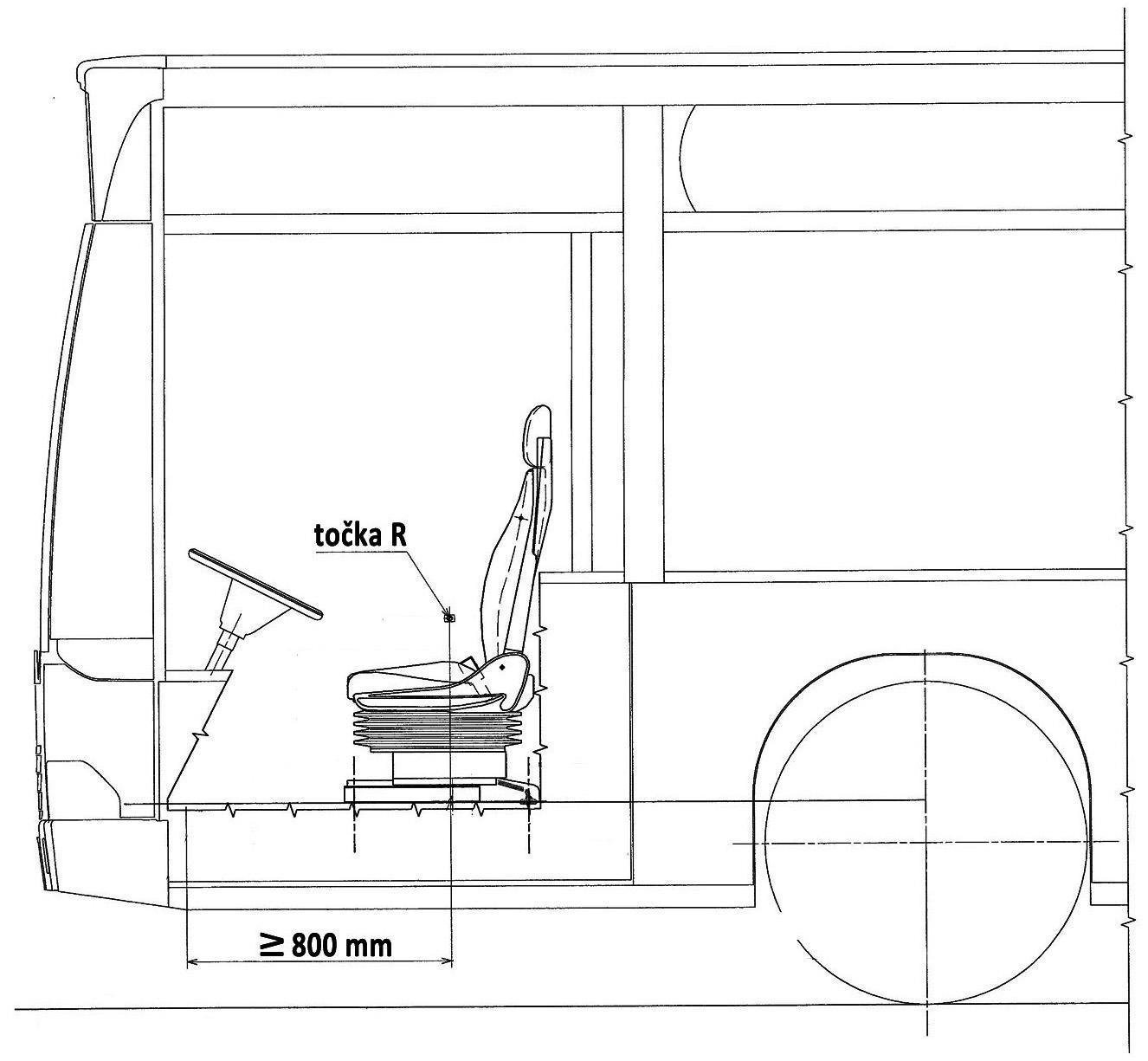 Položaj nalepk na vozilu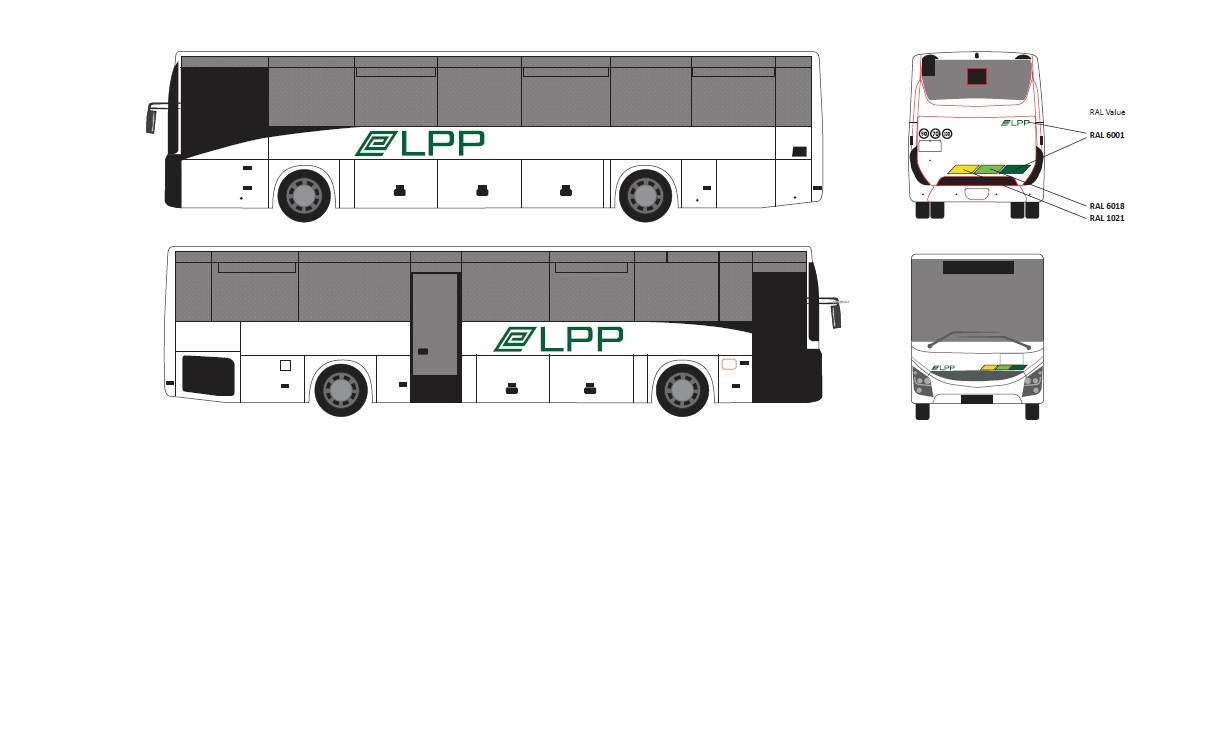 Vrsta avtobusaEnojni – 2 vratniDolžinaod 12.000 do 12.350 mmŠirinanajmanj 2.500 mmPremer obračalnega kroga med stenaminajveč 22.000 mmDimenzije gum (avtoplaščev) 295/80 R22,5Najmanjše število sedežev55Najmanjša stojna višina v potniškem prostoru2.170 mmNajmanjša dopustna širina vrat (1.vrata/2.vrata)800/1200 mmNajvečja dopustna skupna masa avtobusa18.000 kgEmisijski razredEURO VINajmanjše število valjev motorja z notranjim zgorevanjem6Moč motorja z notranjim zgorevanjem (kW)med 260kW in 290kWNavor motorja z notranjim zgorevanjemNajmanj 1.400 NmMenjalnik z integriranim retarderjem in programom za prilagajanje konfiguraciji terenaAvtomatski, najmanj6-stopenjski+ vzvratna prestavaZavorekolutne na vseh kolesihVzmetenje avtobusazračnoPrtljažni prostorNajmanj 4 m3Omejitev hitrosti100 km/hHomologacija vozilaM3, razred IIProizvajalecLAPP GROUPTip kablaUNITRONIC BUS CANProizvajalčeva koda2170267Število vodnikov2x2AWG20presek [mm2]0,518OpletDaDTCO C konektor (rdeč)DTCO D konektor (rjav)Kabel Unitronic CAN7, 8RUMENA5ZELENA8RJAVAProizvajalecLAPP GROUPTip kablaUNITRONIC BUS CANProizvajalčeva koda2170267Število vodnikov2x2AWG20presek [mm2]0,518OpletDaProizvajalecLAPP GROUP Ime proizvodaUNITRONIC LiYCY 7 x 0,5Številka proizvoda0034607Število vodnikov7TEHNIČNA SPECIFIKACIJA za medkrajevne avtobuse dolžine 12 m, razreda II Podatki o avtobusih in ocenjevalni list(izpolni ponudnik in priloži k ponudbi):priloga 6/1Znamka vozila [ oznaka ]Tip vozila  [ oznaka ]Izvedenka[ oznaka ]TEHNIČNA ZAHTEVA NAROČNIKAPonudbaMinimalna zahtevaDolžina vozila: [mm]12.000 – 12.350 mmŠirina vozila: [mm]2.500 mmRazdalja od vozišča do najnižje točke vozila: [mm]N.Z.Najvišja višina od tal do stropa avtobusa v pohodnem delu: [mm]N.Z.Najvišja višina vstopa na 1. vratih: [mm]N.Z.Najvišja višina vstopa na 2. vratih: [mm]N.Z.Najmanjša svetla širina I. vrat: [mm]800 mmNajmanjša svetla širina II. vrat: [mm]1.200 mmProstornina prtljažnega prostora: [m3]4 m3Proizvajalec motorja: N.Z.Oznaka motorja:N.Z.Tip motorja:N.Z.Delovna prostornina motorja: [cm3]7.000 – 9.000 cm3Število valjev motorja: 6Nazivna moč motorja: [kW pri 1/min]260 kW – 290 kWNazivni navor motorja: [Nm] 1.400 NmEmisijski razred: EURO VI: (obkrožiti)[   DA   /   NE   ][DA]Vozilo/motor je odobreno za uporabo obnovljivega goriva XTL v skladu s standardom SIST EN 15940: (obkrožiti)[   DA   /   NE   ][DA]Vrsta menjalnika:avtomatskiProizvajalec menjalnika:N.Z.Oznaka menjalnika:N.Z.Tip menjalnika:N.Z.Število prestav brez vzvratne: 6Program za prilagajanje konfiguraciji terena: (obkrožiti)[   DA   /   NE   ][DA]Proizvajalec klimatske naprave:N.Z.Znamka klimatske naprave:N.Z.Tip klimatske naprave:N.Z.Največja hladilna moč klimatske naprave: [kW]30 kWNajvečja ogrevalna moč klimatske naprave: [kW]30 kWNajvečja hladilna moč klimatske naprave za voznika: [kW]5 kWZnamka naprave za dodatno ogrevanje:N.Z.Tip naprave za dodatno ogrevanje:N.Z.Najmanjša ogrevalna moč naprave za dodatno ogrevanje: [kW]30 kWŠtevilo potniških sedežev:55Število stojišč: N.Z.Vrata (navedi proizvajalca):N.Z.Smerne table (navedi proizvajalca):N.Z.Pnevmatike (navedi model in proizvajalca): N.Z.Vzvratna kamera (navedi tip in proizvajalca):N.Z.Vozniški sedež (navedi tip in proizvajalca):N.Z.Število vgrajenih generatorjev:2Najmanjša skupna kapaciteta generatorjev (alternatorja): [A]280 AElektrično ogrevanje vetrobranskega stekla po vsej površini (obkrožiti)[   DA   /   NE   ]Električno ogrevanje voznikovega okna[   DA   /   NE   ]Znamka / tip uravnalnika nivoja vozila:N.Z.Kratke (zasenčene) luči z virom svetlobe, ki deluje na principu električnega praznjenja v plinu, n.p. ksenon (obkrožiti)[   DA   /   NE   ][DA]Dnevne luči v LED izvedbi (obkrožiti)[   DA   /   NE   ][DA](kraj, datum)Žig ponudnika(podpis odgovorne osebe ponudnika)TOČKE ZA TEHNIČNO IZVEDBO POSAMEZNE KOMPONENTE 12 m MEDKRAJEVNEGA ENOJNEGA AVTOBUSA, RAZRED II (izpolni ponudnik in priloži k ponudbi):TOČKE ZA TEHNIČNO IZVEDBO POSAMEZNE KOMPONENTE 12 m MEDKRAJEVNEGA ENOJNEGA AVTOBUSA, RAZRED II (izpolni ponudnik in priloži k ponudbi):TOČKE ZA TEHNIČNO IZVEDBO POSAMEZNE KOMPONENTE 12 m MEDKRAJEVNEGA ENOJNEGA AVTOBUSA, RAZRED II (izpolni ponudnik in priloži k ponudbi):TOČKE ZA TEHNIČNO IZVEDBO POSAMEZNE KOMPONENTE 12 m MEDKRAJEVNEGA ENOJNEGA AVTOBUSA, RAZRED II (izpolni ponudnik in priloži k ponudbi):TOČKE ZA TEHNIČNO IZVEDBO POSAMEZNE KOMPONENTE 12 m MEDKRAJEVNEGA ENOJNEGA AVTOBUSA, RAZRED II (izpolni ponudnik in priloži k ponudbi):Poz.Izvedba komponente vozilaOdgovori ponudnik: DA/NETočke (TTI)Doseženo število točk (izpolni LPP)Oddaljenost pooblaščene servisne delavnice od lokacije  LPP d.o.o. je manjša ali enaka 10 km (določitev s pomočjo Google Maps)30Podaljšana splošna garancijska doba s skupnim trajanjem 3 polna leta 2Podaljšana splošna garancijska doba s skupnim trajanjem 4 polna leta ali več 2Stopnice vrat dodatno izolirane1Avtomatski menjalnik ZF Ecolife1Avtomatski menjalnik ZF Ecolife 23Zaščitni navozni klini na podvozju, spredaj levo in desno1Zasteklitev prednjih in zadnjih vrat z dvojnimi, termoizolacijskimi stekli.2Voznikovo okno z dvojno zasteklitvijo1Konvektorsko ogrevanje potniškega in vozniškega prostora2Zavorni asistent (BAS)1Delni izklop delovanja 1 cilindra kompresorja klime1Moč motorja z notr. zgorevanjem      ______   kWizračun(kraj, datum)Žig ponudnika(podpis odgovorne osebe ponudnika)